ЗВІТ ПРО РОБОТУНавчально-методичного центрупрофесійно-технічної освіти у Вінницькій	 областіза 2018 рікм.  Вінниця2018 р.ЗМІСТ1.Вступ………………………………………………………………… 3-82. Організаційний супровід розроблення та впровадженняМетодичного забезпечення освітнього процесу у закладах Професійно(професійно- технічної освіти)………………….. …….9-153.Розроблення проектів та впровадження освітніх стандартів професійної (професійно-технічної) освіти, дуальної форми навчання………………………………………………………………..15-174. Участь у реалізації проектів всеукраїнського таміжнародного рівня..................................................................................175.Методичний супровід дослідно- експериментальної роботи………186. Упровадження сучасних освітніх, інформаційно-комунікаійних технологій та виробничих технологій у освітній процес ЗПО……...18-207. Робота з педагогічними кадрами……………………………………20-258. Участь у конкурсах фахової майстерності та їх результативність.25-349. Співпраця з закладами освіти, науковимита науково- методичними установами, громадськими організаціями,  об’єднаннями роботодавців……………………………………………………………33-3610.Моніторингові дослідження якості надання освітніх послуг…..36-3711. Інформаційно- аналітична діяльність НМЦ ПТО………………37-4112. Видавнича діяльність НМЦ ПТО, використання можливостей ЗМІ для популяризації професійної освіти регіону…………………….41-4213. Організаційно- методична діяльність НМЦ…………………...42-4514. Участь у масових заходах всеукраїнського та регіонального рівня, їх результативність…………………………………………………….45-4715. Фінансово- господарська діяльність, зміцнення матеріально- технічної бази НМЦ…………………………………………………47-48ВСТУПДіяльність Навчально-методичного центру професійно-технічної освіти у Вінницькій області (далі-Центр) у 2018 році здійснювалась на основі законодавства України «Про освіту», «Про професійно-технічну освіту», «Про загальну середню освіту», Указу Президента України від 25.06.2013р., «Про національну стратегію розвитку України на період до 2021 року», Національної доктрини розвитку освіти України в ХХІ столітті та інших нормативно-законодавчих актів Президента України, Уряду, Верховної Ради, обласної державної адміністрації, обласної Ради, МОНУ, Департаменту освіти і науки ОДА, які визначають державну політику в галузі освіти, Положення про навчально-методичний центр (кабінет) професійно-технічної освіти, затвердженого наказом МОН України від 27.06.2013р. № 856, Концепції реалізації державної політики у сфері професійної освіти «Сучасна професійна освіта» на період до 2027 року, Статуту Цетру, «Концепції реформування роботи Центру на період 2019-2023 р.р.», затвердженої рішенням навчально-методичної ради Центру (протокол №4 від 29.11.2018р.)Планом роботи Центру було передбачено створення високопрофесійного, навчального, аналітичного та інформаційного супровіду методичного забезпечення, орієнтованого на розвиток системи професійної освіти області, організації і забезпечення змісту та форм навчально- методичної роботи у закладах професійної (професійно- технічної) освіти.Головною метою діяльності навчально-методичного центру був методичний супровід організації навчально-виховного процесу в закладах професійної (професійно-технічної) освіти, сприяння підготовці конкурентоздлатних на ринку праці кваліфікованих робітників.Навчально-методичний центр у 2018 році у тісній співпраці з Департаментом освіти і науки ОДА спрямовував  свою роботу на вирішення проблемних питань: оновлення змісту професійної освіти; аналіз стану навчально-виробничої та навчальної роботи у ЗП(ПТ)О області, надання методичної допомоги педагогічним колективам ЗП(ПТ)О; розробка, апробація та впровадження ДС ПТО. Центр працював над підвищенням педагогічної та професійної компетентності керівників ЗП(ПТ)О. Значна увага приділялась вивченню, узагальненню  та розповсюдженню педагогічної та науково-технічної інформації, пропаганді методичної, навчальної та технічної літератури, підготовці та наданню інформаційних матеріалів про перспективний методичний, педагогічний та виробничий досвід у ЗП(ПТ)О області; здійсненню інформаційно-видавничої діяльності; організації та координації роботи творчих груп, окремих педагогічних працівників ЗП(ПТ)О з розробки навчальних та методичних посібників та інформаційних матеріалів.Реалізація напрямів діяльності Центру здійснювалась через втілення методичної проблеми з урахуванням особливостей контингенту педагогів області, традицій, моніторингових результатів діяльності ЗП(ПТ)О, виявлених проблем щодо реалізації основних функцій навчальних закладів та перспективних завдань.Центр здійснював наукове та навчально-методичне забезпечення діяльності ЗП(ПТ)О і працював над вирішенням методичної проблеми «Впровадження  інноваційних технологій у навчально-виховний процес».Центр реалізував комплекс взаємодоповнюючих заходів, спрямованих на підвищення якості професійної освіти в області, інформаційного обслуговування ЗП(ПТ)О, запровадження інформаційно-комунікаційних технологій у навчально-виховний процес, роботу з творчою та обдарованою молоддю, проведення конкурсів фахової майстерності серед учнів, майстрів виробничого навчання, викладачів загальноосвітніх та спеціальних дисциплін, створення електронних комплексів та посібників.Пріоритетними напрямами роботи в 2018 році були:організаційно-методичне забезпечення розробки, апробації та впровадження нових Державних стандартів ПО з робітничих професій;організаційно-методичне забезпечення участі учнів ЗП(ПТ)О у зовнішньому незалежному оцінюванні з української мови, предметних олімпіадах тощо;створення оптимальних умов для безперервної освіти педагогічних працівників ЗП(ПТ)О та розвитку їх професіоналізму;вивчення, узагальнення та поширення серед педагогічних працівників  прогресивного педагогічного досвіду;надання методичної допомоги педагогічним працівникам ЗП(ПТ)О з питань підвищення  якості професійно-технічної освіти  в умовах її модернізації;методичний супровід запровадження елементів дуальної системи професійної освіти;забезпечення інформатизації системи профтехосвіти області, спрямованої на задоволення освітніх інформаційних і комунікаційних потреб учасників навчально-виховного процесу в ЗП(ПТ)О;розвиток експериментально-дослідницької та інформаційно-видавничої діяльності;моніторингові дослідження основних об’єктів діяльності ЗП(ПТ)О;проведення Всеукраїнських та регіональних вебінарів-нарад з питань організації методичної та навчально-виробничої роботи;надання методичної допомоги ЗП(ПТ)О, де відкрились навчально- практичні центри професійної освіти.Протягом року продовжувала роботу «Творча педагогічна лабораторія» в рамках співпраці НМЦ ПТО у Вінницькій області з Інститутом професійно-технічної освіти НАПН України та інститутом магістратури, аспірантури та докторантури Вінницького державного педагогічного університету  ім.М.Коцюбинського, працював експериментальний майданчик «Розвиток інформаційно-аналітичної компетентності педагогічних працівників ЗП(ПТ)О області».Видавничим відділом Центру здійснювався моніторинг освітньої діяльності: участь у міжнародних дослідженнях, моніторинги та соціальні дослідження в регіоні.Упродовж року було проведено 44 засідання обласних методичних секцій: директорів, заступників директорів із навчально-виробничої та навчально-теоретичної роботи, методистів, старших майстрів, інженерів з охорони праці, викладачів спеціальних та загальноосвітніх дисциплін, майстрів виробничого навчання ЗП(ПТ)О.Продовжувалась робота творчих груп:з розробки, апробації проектів та впровадження Державних стандартів професійної освіти;з розробки електронних посібників та підручників із підвищення інформаційно-комунікаційної грамотності педпрацівників;з підготовки до методичних заходів всеукраїнського та регіонального рівнів.На базі НМЦ ПТО спільно з Інститутом професійно-технічної освіти НАПН України та Інститутом магістратури, аспірантури, докторантури Вінницького державного педагогічного університету ім. М.Коцюбинського працювали експериментальні майданчики з тем:«Розвиток інформаційно-аналітичної компетентності педагогічних працівників ПТНЗ області»;«Створення інформаційного простору у ЗП(ПТ)О області».Відповідно до плану роботи НМЦ ПТО у Вінницькій області на 2018 рік відбулось 4 засідання навчально-методичної ради Центру, на яких розглядались актуальні питання щодо роботи Центру та організації діяльності ЗП(ПТ)О.Методисти брали участь у підготовці та проведенні січневих педагогічних читань, засіданнях підсумкових педагогічних рад та атестаційних комісій у ЗП(ПТ)О області.Реалізація плану роботи Центру у 2018 році здійснювалась за принципами гнучкості, наступності і взаємозв’язку всіх ланок методичної роботи, гуманізації та демократизації наукового підходу до розвитку професійної компетенції педагогів.ФОРМИ РОБОТИІІ Організаційний супровід розроблення та впровадження методичного забезпечення у закладах професійної(професійно-технічної освіти)	Мережа державних закладів професійної (професійно-технічної) освіти у 2018 році складає 29 навчальних закладів та 3 навчальні центри при установах виконання покарань. У закладах професійної (професійно-технічної) освіти на даний час навчаються 12,7 тис. здобувачів освіти. У 2018 році випущено 5456 кваліфікованих робітників та 108 «молодших спеціалістів». Працевлаштування здійснюється на підприємства, установи та організації, які є замовниками кадрів. Працевлаштовані 86% випускників. Закладами професійної ( професійно-технічної) освіти, Навчально-методичним центром професійно-технічної освіти, Департаментом освіти і науки здійснювався моніторинг поіменного працевлаштування випускників. У 2018 році до закладів професійної (професійно-технічної) освіти прийнято всього 5171 здобувачів професійної освіти: за регіональним замовленням  4660 осіб (82% замовлення), за державним – 311 осіб  (83% замовлення) та 200 слухачів у навчальних закладах при установах виконання покарань(100%). Відповідно до обласної Програми розвитку професійно-технічної освіти на 2016-2018 роки, з метою створення потужних навчальних закладів, забезпечених сучасною технікою та впровадженням сучасних технологій, здійснюється удосконалення мережі закладів професійної(професійно-технічної) освіти.  Здійснюється  процедура припинення Державного навчального закладу «Центр професійно-технічної освіти торгівлі та харчових технологій» шляхом приєднання до Державного навчального закладу «Вінницький центр професійно-технічної освіти переробної промисловості». Ліквідовано Піщанський навчальний центр №59 на підставі спільного наказу Міністерства освіти і науки України та Міністерства  юстиції України №16-17/4006/5 від 13.12.2017 р. через припинення діяльності  Піщанської виправної колонії №59.  Розпочато процедуру припинення юридичної особи Державного навчального закладу «Професійно - технічне училище №21 м. Калинівка» і створення на його базі філії ДНЗ «Гущинецьке вище професійне училище».      В області реалізується регіональна Програма підготовки кваліфікованих робітників на  2016-2020 роки. На реалізацію Програми спрямовуються кошти державного, обласного, місцевих бюджетів та позабюджетні надходження закладів професійної (професійно-технічної) освіти.  Рішенням 31 сесії 7 скликання Вінницької обласної Ради від 26.04.2018 року до програми внесені зміни та доповнення, відповідно до яких із обласного бюджету виділено 62235,0 тис грн., у тому числі з метою створення рівного доступу до якісної професійної освіти, забезпечення виконання регіонального замовлення підприємств різних форм власності на підготовку кваліфікованих робітників з числа учнів закладів професійної (професійно-технічної ) освіти м. Вінниці, виділено 45000 тис. грн.      Сприяють розвитку творчої думки педагогічних колективів ЗП(ПТ)О конкурси обласної Ради та облдержадміністрації на кращий проект у рамках розвитку інформаційних, телекомунікаційних та інноваційних технологій. У рамках обласної Програми у закладах освіти на 2016-2020 роки, за підтримки обласної Ради та обласної державної адміністрації, проведені конкурси із впровадження інноваційних технологій. Переможці із закладів професійної (професійно-технічної) освіти здобули Гранди, за ці кошти установлено сонячні батареї у ДПТНЗ «Вінницьке міжрегіональне вище професійне училище», розроблено літіє-іонні батареї для електромобіля ВПУ №11 м. Вінниці, придбано сучасну комп’ютерну техніку, інтерактивну дошку, телевізори (ДПТНЗ «Вінницьке професійне училище сфери послуг», ДНЗ ВПУ №7 м. Вінниці, Комаргородське вище професійне училище), сучасний мікроскоп підвищених  можливостей - ДНЗ  «Вінницький центр професійно-технічної освіти переробної промисловості».Вперше заклади професійної (професійно-технічної) освіти включені до Програми, яка реалізується за рахунок коштів Державного фонду регіонального розвитку. Проект «Новітня сільськогосподарська техніка – складова забезпечення ринку висококваліфікованими робітниками», підготовлений Комаргородським вищим професійним училищем, спрямований на придбання сільськогосподарської техніки на загальну суму 3175 тис. грн.,( з них державний бюджет 2800 тис.грн., обласний бюджет 375 тис.грн.) підтримано Вінницькою обласною радою, Міністерством регіонального розвитку України. Навчальним закладом придбано сучасну сільськогосподарську техніку.        Пріоритетним напрямом вирішення проблеми підвищення якості підготовки кваліфікованих робітників Департамент освіти і науки вбачає у розширенні мережі навчально-практичних центрів за галузевим спрямуванням. У даний час в області працює 15 центрів.          У рамках пілотного проекту «Модернізація та адаптація визначених професій» за участю Фонду Ебергарда Шьока (Німеччина), створено сучасний навчально-практичний комплекс для підготовки професії  «Маляр, реставратор декоративно-художніх фарбувань», діє навчально-практичний центр з професії «Монтажник санітарно-технічних систем» на базі ВХПТУ №5 м. Вінниці. Фахівці будівельного профілю мають можливість підвищити кваліфікацію щодо впровадження сучасних будівельних технологій у центрах, створених на базі:-  ДНЗ «ВПУ №7 м.Вінниці», спільно із ТОВ «Снєжка - Україна» здійснюється підготовка за професіями «Маляр», «Штукатур», «Опоряджувальник будівельний», «Столяр ».- ДНЗ «Барський професійний будівельний ліцей» спільно із корпорацією «Хенкель Баутехнік (Україна)»,  здійснюється підготовка кваліфікованих робітників з професії «Монтажник систем утеплення будівель». Для створення вище вказаних центрів задіяні кошти інвесторів та позабюджетні надходження  навчальних закладів.   Продовжує роботу:- навчально-практичний комплекс «Щедра нива» на базі ДНЗ «Гущинецьке  вище професійне училище»», де здійснюється навчання на сучасній сільськогосподарській техніці з професії «Тракторист-машиніст сільськогосподарського виробництва».-на базі ДНЗ «Вінницьке вище професійне училище сфери послуг» діє навчально-практичний центр з підготовки кваліфікованих робітників з професій «Швачка. Кравець. Закрійник », для придбання обладнання та реконструкції майстерень задіяні кошти державного бюджету  300 тис грн. та  кошти  спеціального фонду закладу -280 тис.грн. - на базі ДПТНЗ «Козятинське міжрегіональне вище професійне училище залізничного транспорту»  створений за позабюджетні кошти  навчально-практичний центр з підготовки кваліфікованих робітників з професій «Помічник машиніста електровоза», «Помічник машиніста тепловоза», «Монтер колії». У 2018 році відкрито 8 навчально-практичних центрів за галузевим спрямуванням:За кошти держбюджету із залученням позабюджетних надходжень закладів професійної (професійно-технічної) освіти : з підготовки за професією «Електрогазозварник» на базі ДНЗ «Немирівський професійний ліцей»; з підготовки кваліфікованих робітників із професій механічної обробки металу на базі ДНЗ «ЦПТО №1 м. Вінниці»;з підготовки кваліфікованих робітників із професії «Електромонтер з ремонту та обслуговування електроустаткування» на базі Теплицького професійного аграрного ліцею;- багатопрофільний (аграрного спрямування) навчально-практичний центр на базі Комаргородського вищого професійного училища - (залучено кошти державного фонду регіонального розвитку та позабюджетні кошти навчального закладу)За позабюджетні надходження:- агротехнічних технологій на базі ВПУ  № . Погребище;- з професії «Бджоляр» на базі ПТУ №14 смт Вороновиця. На створення вище названих центрів використані кошти, отримані від діяльності навчальних господарств;- із професії  «Електромеханік із  ремонту  та обслуговування лічильно-обчислювальних машин», «Оператор з обробки інформації та програмного забезпечення, монтажник інформаційно-комунікативного устаткування» на базі ДПТНЗ «Вінницьке міжрегіональне вище професійне училище»;- з  професій сфери послуг на базі ДПТНЗ «Вінницьке вище професійне училище сфери послуг»У травні відбувся VI регіональний фестиваль технічної творчості учнів   закладів професійної (професійно-технічної) освіти «Творча молодь Вінниччини», метою якого є популяризація творчих технічних ідей, пропаганда досягнень учнівських колективів професійно-технічних навчальних закладів з науково-технічної, пошуково-конструкторської, дослідницької і винахідницької діяльності; здійснення профорієнтаційної роботи. У заході брали участь усі державні професійні (професійно-технічні) заклади, учні шкіл міста Вінниці та області.Заклади професійної (професійно-технічної ) освіти області брали участь у  ІХ Міжнародній виставці «Сучасні заклади освіти» та VІІ Міжнародній виставці освіти за кордоном «World Edu». Здобуто  Гран-Прі у рейтинговому виставковому конкурсі «Лідер професійної (професійно-технічної) освіти України», 8 - золотих, 5  - срібних, 2  бронзових медалі.     В питаннях організації і застосування методики проведення кадрової роботи адміністрація Центру  діє відповідно до рекомендацій Національного Агентства України з питань державної служби України, Міністерства юстиції України і Міністерства праці і соціальної політики України.    У Центрі постійно проводиться моніторинг нових нормативно-правових актів, які стосуються кадрової роботи та питань діловодства в органах державної влади та органах місцевого самоврядування.     За 2018 рік по Центру видано 164 накази з кадрових питань ( з них тривалого строку зберігання - 62, тимчасового зберігання-102).     Штатна чисельність Навчально-методичного центру професійно-технічної освіти станом на 29 грудня 2018 року складає 33 працівників: директора;заступник директора;16 методистів; працівники бухгалтерії – головний бухгалтер та 4 працівника; працівники господарської частини - помічник директора, 4 сторожа, 3 оператора котельні;технічний персонал: фахівець та технік.Станом на 29.12.2018 року в відпустці по догляду за дитиною до досягнення нею 3-го віку перебувають 2 особи: фахівець з інформаційних технологій та бухгалтер, по догляду до досягнення 6-го віку – 1 бухгалтер.         Окремою ланкою в роботі є ведення ділової документації.    Документи розглядаються директором НМЦ ПТО у Вінницькій області у день їх надходження. Всі документи реєструються у журналі обліку вхідної документації, де проставляються контрольні відмітки.     Контрольні терміни виконання документів (наказів, доручень, надання інформації) визначаються відповідно до вимог чинного законодавства.    Контроль за їх виконанням здійснюється протягом встановленого терміну.         Посилено персональну відповідальність працівників за належною організацією роботи із документацією, зверненнями громадян.     За період з 04 січня по 29 грудня 2018 року до Центру надійшло 190 документів; вихідна документація налічує 505 листів.         У Центрі наявний досвід роботи в системі електронного     документообігу «ОСВІТА.ДОКУМЕНТ».         Центром здійснюється постійний моніторинг оцінки ефективності роботи ЗП(ПТ)О та методичних служб профтехосвіти, що в подальшому допоможе провести системні зміни в їх діяльності, максимально наблизить дії методистів до потреб педагогів та учнів.	Протягом навчального року систематично здійснювалась підготовка листів-запитів у районні відділи освіти та заклади професійної освіти області й листів-відповідей в Управління міжнародного співробітництва та європейської інтеграції Міністерства освіти і науки України щодо підтвердження фактів видачі документів про освіту та проставлення апостилю на вказаних документах. Ведеться реєстраційна облікова книга. Упродовж зазначеного періоду було зроблено 186 запитів у заклади освіти області з метою підтвердження документів та 184 відповідей-підтвердження в УМСЄІ Міністерства освіти і науки України. Оригінали листів надіслані поштою.	Аналіз роботи з питань стану виконавчої дисципліни свідчить, що адміністрацією Навчально-методичного центру професійно-технічної освіти проведено організаційну роботу з посиленням контролю за виконанням доручень, здійснюються заходи, спрямовані на забезпечення своєчасного та якісного виконання завдань.ІІІ Розроблення проектів та впровадження освітніх стандартів професійної(професійно-технічної освіти), елементів дуальної форми навчання.	Центр брав активну участь  в організації роботи  з розробки та апробації Державних стандартів професійної освіти на компетентісній основі.	Всі ЗП(ПТ)О області  здійснили перехід на новий зміст Державних стандартів із затвердженого переліку  професій. Центром   було проведено ряд нарад, практичних семінарів та засідань методичних секцій із заступниками директорів та  методистами  ЗП(ПТ)О щодо вирішення проблемних питань навчально-плануючої документації та організації навчально-виробничого процесу  під час апробації та запровадження Державних стандартів.          За пропозиціями Міністерства освіти і науки України протягом 2018 року методисти Центру та творчі групи викладачів і майстрів виробничого навчання ЗП(ПТ)О області, спільно з роботодавцями, розробили  3   Державних  стандарти ПТО на основі компетенцій з робітничих професій, а саме: «фотограф», «лісоруб» та «маляр». Було проведено 7 засідань творчих груп з розробки ДС ПТО.Враховуючи запити розробників Державних стандартів ПТО з багатьох областей України, Центром було проведено Всеукраїнський вебінар з методики розробки Державних стандартів ПТО на основі компетенцій.З 1 вересня 2018 року були оновлені робочі навчальні плани відповідно до стандартів на основі компетенцій з 19 професій, які були затверджені МОНУ, у тих ЗП(ПТ)О, де є відповідні професії.           Центром спільно з ЗП(ПТ)О проведено значну організаційну роботу щодо впровадження елементів дуальної форми навчання. У 2018 році елементи дуальної форми навчання впроваджувались під час організації навчально- виробничого процесу у 8 закладах професійної (професійно- технічної) освіти області, а саме:ДПТНЗ «Козятинське МВПУ ЗТ» з професій: «Електромонтер контактної мережі», «Слюсар з ремонту рухомого складу», «Помічник машиніста тепловоза», «Помічник машиніста електровоза».ДПТНЗ «Вінницьке МВПУ» з професій: «Агент з постачання», «Продавець продовольчих товарів»ДНЗ «ВПУ №7 м. Вінниці» з професій: «Лицювальник- плиточник», «Офіціант».ВХПТУ №5 м.Вінниці з професій : «Муляр», «Електрогазозварник».ДНЗ «Гущинецьке ВПУ» з професії «Тракторист-машиніст с/г виробництва».ДО «Заболотненське ВПУ№ 31 ім. Д.К.Заболотного» з професій: «Єгер.Лісник», «Слюсар з ремонту с/г машин та устаткування. Тракторист- машиніст с/г виробництва. Водій автотранспортних засобів».ДПТНЗ «Мазурівський АЦПТО» з професії «Тракторист- машиніст с/г виробництва».Теплицький професійний аграрний ліцей з професії «Тракторист- машиніст с/г виробництва».13 грудня на базі ДНЗ «Вінницький ЦПТО переробної промисловості» проведено засідання обласної методичної секції сташих майстрів ЗП(ПТ)О, на якому було обговорено питання запровадження елементів дуальної системи освіти у навчально- виробничий процес.Роботодавці беруть активну участь у поповненні матеріально-технічної бази професій, надають спонсорську допомогу учням для участі у професійних конкурсах, стажуваннях. ІV. Участь у реалізації проектів всеукраїнського та міжнародного рівнів.Навчально-методичний центр та ЗП(ПТ)О брали активну участь у міжнародних проектах Європейського фонду освіти: «Туринський процес-регіональний розвиток», «Прайм», «Освіта бех кордонів». На базі кращих ЗП(ПТ)О області пройшли ряд Всеукраїнських та міжнародних, освітянських та методичних заходів. Напрцьовано позитивний досвід співпраці ряду ЗП(ПТ)О з зарубіжними партнерами із Франції, Польщі, Словакії та Німеччини. У рамках обласних методичних заходів організовувався обмін досвідом та знайомство освітян з кращими надбаннями зарубіжних колег.          Центр спільно з ЗП(ПТ)О брав активну участь у Міжнародних виставках: «Сучасні заклади освіти», «Інноватика в освіті», «World Edu».Адміністрація Центру брала активну участь у роботі групи директорів НМЦ ПТО в рамках міжнародного проекту «U-LEAD» на базі закладів професійної освіти Хмельницької, Полтавської та Одеської областей.	V. Методичний супровід дослідно- експериментальної роботи.          На базі НМЦ ПТО спільно з Інститутом професійно- технічної освіти НАПН України та Інститутом магістратури, аспірантури, докторантури ВДПУ ім. М.Коцюбинського працювали експериментальні майданчики з тем:«Розвиток інформаційно- аналітичної компетенції педагогічних працівників ЗП(ПТ)О області»,«Створення інформаційного простору в ЗП(ПТ)О»         	VІ. Упровадження сучасних освітніх, інформаційно-комунікаційних та виробничих технологій у освітній процес закладів професійної(професійно-технічної) освіти.          Одним із напрямків роботи НМЦ ПТО у Вінницькій області є здійснення методичного супроводу впровадження сучасних та виробничих технологій у навчально- виховний процес, який проводиться відповідно до Положення про порядок здійснення інноваційної освітньої діяльності (Затверджено МОН України від 07.11.2000р. № 522, зареєстрованого в Міністерстві юстиції україни 26.12.2000р. № 946/5167, в редакції МОН України від 31.03.2015р. №380).          У ЗП(ПТ)О виникла потреба у створенні творчих майстерень, у яких найкращі викладачі та майстри виробничого навчання не лише навчатимуть колег, а й створюватимуть нові рішення для підвищення якості професійно - технічної освіти, що передбачено в роботі творчої педагогічної лабораторії.Розробка і залучення в навчальний процес новітніх технологій навчання з використанням індивідуального підходу, групових та ігрових форм роботи все більше орієнтують викладача і учня не на актуалізацію суми знань, а на активний пошук інформації і здобуття знань.          Застосування інформаційних технологій докорінно змінює роль і місце педагога і учня в системі «викладач - інформаційна система - учень». Інформаційні навчальні технології сприяють реалізації індивідуального підходу в навчанні. Викладач перестає бути просто носієм і передавачем знань, а стає співтворцем сучасних, позбавлених повчальності і провідництва, технологій навчання.            Навчально-методичним центром було визначено три напрями, за якими ведеться розробка електронних засобів навчання: електронно-методичні комплекси, електронні підручники та електронні плакати.           Електронні навчально-методичні комплекси передбачають створення єдиного простору «учень-вчитель», спонукають учнів до самостійної роботи над програмним матеріалом, розвивають самостійність, логіку.          Електронні навчально-методичні комплекси, які розроблені і постійно використовуються у Вінницькому міжрегіональному вищому професійному училищі відповідають освітнім та професійним стандартам, відрізняються повнотою викладення матеріалу, інформативністю та яскравим оформленням, в них використані матеріали діючих підручників, електронні підручники корпорації “Квазар Мікро”.          Такі комплекси розроблені та активно впроваджуються у Вінницькому міжрегіональному вищому професійному училищі, Вінницькому вищому професійному училищі сфери послуг, Козятинському міжрегіональному вищому професійному училищі залізничного транспорту.           Електронні навчально-методичні комплекси передбачають створенняєдиного простору «учень-вчитель», спонукають учнів до самостійної роботинад програмним матеріалом, розвивають самостійність, логіку.         Створення експериментальних електронних методичних підручників, які є одним з найперспективніших засобів отримання освіти, дозволяє учню самостійно опановувати матеріал, контролювати та вдосконалювати свої знання у різних предметних галузях, здійснювати дистанційне навчання; викладач в свою чергу має змогу постійно оновлювати матеріали згідно з сучасними вимогами; з появою нового типу навчальних посібників реалізується проблема ефективного поєднання нових і традиційних технологій навчання на основі використання комп’ютера.        В навчальних посібниках подається чітко структурований матеріал, а саме - мета курсу, кваліфікаційна характеристика, робоча програма, тематичне та календарно-тематичне планування, критерії оцінювання, зразки планів уроків та конспекти лекцій, інструкції та рекомендації щодо проведення лабораторно-практичних робіт, текстові завдання до кожної теми, навчальний відеофільми,перед учнями ставляться завдання, які вимагають дослідницької діяльності, вчать використовувати різні джерела інформації, самостійно вивчати, аналізувати робити порівняльний аналіз, структуризовати, конкретизувати, синтезувати, оцінювати отриманий результат, робити висновки, узагальнення.         Активну роботу в цьому напряму проводять Вінницьке міжрегіональне вище професійне училище, Козятинське міжрегіональне вище професійне училище залізничного транспорту, Вінницьке вище професійне училище сфери послуг та інші.           У 2018 р. Центром здійснювався методичний супровід та використання у навчально- виробничому процесі сучасних освітніх та ІК технологій. У спільній роботі з ЗП(ПТ)О використовувались такі ІКТ: навчання он-лайн, інклюзивне навчання, елементи дуального навчання, «перевернуте навчання», дистанційне навчання, проектне навчання, веб- квести, мобільне навчання, хмарні технології тощо.         VІІ. Робота з педагогічними кадрами	Відповідно до ліцензії МОН України АЕ №636525 від 18.05.2015 р. про надання освітніх послуг навчальним закладам, пов’язаних з одержанням освіти на рівні кваліфікаційних вимог до підвищення кваліфікації, Центром було здійснено курсове підвищення кваліфікації педагогічних працівників ЗП(ПТ)О. Так впродовж року було проведено курси за такими напрямами: Підвищення кваліфікації викладачів спеціальних дисциплін ЗП(ПТ)О у кількості 112 осіб.Підвищення кваліфікації майстрів виробничого навчання ЗП(ПТ)О у кількості 125 осіб.Підвищення кваліфікації викладачів загальноосвітнього циклу у кількості 119 осіб.Підвищення кваліфікації вихователів гуртожитків, методистів та старших майстрів– 32 особи.Всього 388 осіб.    Важливою ланкою роботи є організація стажування майстрів виробничого навчання. Уже багато років проводиться стажування майстрів виробничого навчання сільськогосподарського профілю на базі навчально-практичного центру «Щедра нива», створеного у Гущинецькому ВПУ. Наказом МОНУ від 14.07.2017 року визначені навчальні заклади, на базі яких може здійснюватись стажування майстрів виробничого навчання. Це такі заклади нашого регіону: ВПУ №41 м.Тульчина, ВПУ №42 м.Погребище (з професій «тракторист-машиніст сільськогосподарського виробництва», «водій автомобіля»), ДНЗ «Барський професійний будівельний ліцей» (з професій «газоелектрозварник», «штукатур»), ВХПТУ №5 м.Вінниці (з професій «штукатур», «лицювальник-плиточник», «маляр», «муляр»), ДПТНЗ «Вінницьке ВПУ сфери послуг» (з професій «кравець», «перукар», «агент з організації туризму»), ДНЗ «ЦПТО торгівлі та харчових технологій» (з професій «кухар», «кондитер», «офіціант», «бармен»). Навчально-методичний центр подав пропозицію в МОН щодо доповнення цього переліку. На базі ДПТНЗ «Вінницьке міжрегіональне ВПУ» пропонуємо здійснювати стажування майстрів в/н з професії «оператор з обробки інформації та програмного забезпечення». На базі ВХПТУ №5 м.Вінниці пропонуємо МОНУ доповнити перелік професією «монтажник санітарно-технічних систем і устаткування».  Крім того, майстри виробничого навчання інших професій найближчим часом зможуть пройти стажування на базі новостворених навчально-практичних центрів.          Результатом роботи методичної служби з кадрами є атестація педагогічних працівників. Центр профтехосвіти  бере активну участь в роботі обласної атестаційної комісії та здійснює методичний супровід атестації.   У 2018 році у навчальних закладах атестувались 326 педпрацівників, обласною атестаційною комісією проатестовано 170 педпрацівника на підтвердження та присвоєння кваліфікаційної категорії «спеціаліст вищої категорії» та педагогічних звань.	  Надавалась допомога навчальним закладам з питань організації роботи атестаційних комісій, підготовки атестаційних матеріалів, проводились семінари з відповідальними працівниками. Методисти Центру брали активну участь в роботі атестаційних комісій ЗП(ПТ)О.          За наслідками атестації присвоєно: - кваліфікаційну категорію «спеціаліст вищої категорії» 23 педагогічним працівникам;- кваліфікаційну категорію «спеціаліст вищої категорії» та педагогічне звання «старший викладач» 7  педагогічним працівникам; - педагогічне звання «старший викладач» 9  педагогічним працівникам;- педагогічне звання «викладач – методист» 16 педагогічним працівникам;- педагогічне звання «майстер виробничого навчання II категорії» 14 педагогічним працівникам;- педагогічне звання «майстер виробничого навчання I категорії» 9 педагогічним працівникам;- кваліфікаційну категорію «спеціаліст I  категорії» 2 методистам НМЦ ПТО у Вінницькій області.        Підтверджено відповідність: - раніше присвоєній кваліфікаційній категорії «спеціаліст вищої категорії» 23 педагогічним працівникам;- раніше присвоєній кваліфікаційній категорії «спеціаліст вищої категорії» та педагогічному званню  «старший викладач» 14 педагогічним працівникам;- раніше присвоєній кваліфікаційній категорії «спеціаліст вищої категорії» та педагогічному званню «викладач – методист» 18 педагогічним працівникам;- раніше присвоєному педагогічному званню педагогічногозвання «старший вихователь» 1 педагогічному працівнику;- раніше присвоєному педагогічному званню «майстер виробничого навчання II категорії» 12 педагогічним працівникам;- раніше присвоєному педагогічному званню «майстер виробничого навчання  I категорії» 25 педагогічним працівникам.	Відповідно до п. 5.2, 5.3 Положення про атестацію педагогічні звання «викладач-методист» та «старший викладач» можуть присвоюватись педагогічним працівникам, які здійснюють науково-дослідну та науково-методичну діяльність, мають власні методичні розробки, які пройшли апробацію та схвалені науково-методичними установами, систематично використовують передовий педагогічний досвід, беруть активну участь у його поширенні, надають практичну допомогу іншим педагогічним працівникам.	Цим пунктам Положення відповідали документи педагогічних працівників таких навчальних закладів: ДНЗ «Немирівський професійний ліцей», ДНЗ «ВПУ №7 м.Вінниці», ВПУ №11 м.Вінниці, ДПТНЗ «Вінницьке ВПУ сфери послуг», ДПТНЗ «Хмільницький аграрний ЦПТО». 	Важливим напрямом роботи методистів Центру є виявлення, вивчення, узагальнення та поширення прогресивного педагогічного досвіду педагогічних працівників та колективів ЗП(ПТ)О.	Новим напрямком обміну прогресивним педагогічним досвідом та використання інформаційно-комунікаційних технологій, запровадженим у 2018 році, стала участь методичної служби області та колективів ЗП(ПТ)О у відкритих Всеукраїнських інтернет-заходах для різних категорій педагогічних працівників із використанням для спілкування платформи SeeMedia.На сучасному етапі розвитку освіти першочергового значення набуває проблема розвитку творчого потенціалу педагогів; запровадження інноваційних технологій навчання та виховання; удосконалення змісту загальної середньої освіти; виявлення, вивчення, узагальнення, схвалення й поширення перспективного педагогічного досвіду; створення у педагогічних колективах сприятливого соціально-психологічного мікроклімату, атмосфери творчості й відповідальності.        Картотека прогресивного педагогічного досвіду ЗП(ПТ)О області поповнилась матеріалами досвіду роботи 6 педагогів.         Упродовж року методистами Центру було вивчено і узагальнено перспективний  педагогічний досвід майстра виробничого навчання ДНЗ  «ВПУ№7 м. Вінниці» Шаповалової Н.В. з проблеми «Підвищення якості підготовки кваліфікованих робітників будівельної галузі через впровадження сучасних виробничих технологій ТзОВ «Снєжка-Україна», викладача української мови та літератури  Хміль І.М. ДНЗ «Немирівський професійний ліцей»  на тему «Впровадження інформаційних технологій у системі підготовки учнів до ЗНО на уроках української мови та літератури в закладах  професійної (професійно-технічної) освіти», викладача спецдисциплін Гніванського професійного ліцею Слободянюка О.В. з проблеми «Формування професійної компетентності учнів ПТНЗ з професії «Тракторист-машиніст сільськогосподарського виробництва, водій автотранспортних засобів» шляхом удосконалення дієвості теоретичних знань», майстра виробничого навчання ДПТНЗ «Вінницьке міжрегіональне ВПУ  Прядун В.С. з проблеми «Використання інформаційно-комунікаційних технологій під час підготовки фахівців з професії «Кухар кондитер»,  викладача хімії  ВПУ№41 м. Тульчина Майстер В.В. з теми «Професійне спрямування на уроках хімії  як необхідна складова у підготовці майбутніх кваліфікованих робітників сільськогосподарського профілю» , викладача біології та географії ДНЗ «Барський професійний будівельний ліцей» Кубової Л.І. з проблеми «Екологічне виховання учнів ЗП(ПТ)О на уроках біології та в позаурочний час», майстра  виробничого навчання «Вінницьке вище професійне училище сфери послуг»      Кокошко Ю.Л. з проблеми «Використання інноваційних методик у професійній підготовці кваліфікованих робітників з професії «перукар (перукар-модельєр)».  Відповідно до плану роботи Центру протягом року методистами здійснювались виїзди в ЗП(ПТ)О області з питання вивчення перспективного педагогічного досвіду. Проаналізовано систему роботи педагогів, відвідувались уроки теоретичного та виробничого навчання, позаурочні заходи. Педагогічні працівники та керівники навчальних закладів, носії досвіду, ділились з колегами своїми професійними надбаннями на засіданнях обласних методичних секцій, фахових семінарах, результативність своєї праці показали під час проведення обласних та Всеукраїнських конкурсів, олімпіад, державної підсумкової та кваліфікаційної атестацій учнів. Матеріали з досвіду роботи регулярно друкуються на сторінках інформаційного збірника «Вісник професійно-технічної освіти Вінниччини».В 2018 році поновлено картотеку перспективного педагогічного досвіду та занесено у каталог «Адреси ППД педагогічних працівників ЗП(ПТ)О Вінницької області».             VIII. Участь у конкурсах фахової майстерності та їх результативність.        У рамках роботи «Творчої педагогічної лабораторії» у 2018 році на базі ДНЗ Вінницький ЦПТО технологій та дизайну проведено ІІІ (фінальний) етап обласного конкурсу «Учитель року – 2018» серед викладачів суспільних дисциплін. У конкурсі брали участь викладачі суспільних дисциплін 8 закладів професійної (професійно-технічної) освіти області: ДПТНЗ «Вінницьке ВПУ сфери послуг», ДПТНЗ «Вінницьке міжрегіональне ВПУ», ДНЗ «Вінницький ЦПТО технологій та дизайну», ДНЗ «Вінницький ЦПТО переробної промисловості», ДПТНЗ «Козятинське МВПУ ЗТ», ВПУ №11 м.Вінниці, ДНЗ «ВПУ №7 м.Вінниці», ДНЗ «Браїлівський професійний ліцей».На підставі протоколу журі за результатами конкурсу визначено переможцями:І місце та «Гран-прі» - Бережок С.М., викладача суспільних дисциплін ДПТНЗ «Вінницьке міжрегіональне ВПУ»;І місце – Заслоцьку Н.В., викладача суспільних дисциплін ДПТНЗ «Вінницьке ВПУ сфери послуг»;ІІ місце – Побережник А.В., викладача суспільних дисциплін ДНЗ «Вінницький ЦПТО технологій та дизайну»;ІІ місце – Гандзій О.В., викладача суспільних дисциплін ДНЗ «Вінницький ЦПТО переробної промисловості»;ІІІ місце – Ходюк Н.В., викладача суспільних дисциплін ДПТНЗ «Козятинське МВПУ ЗТ».Дипломами ІІІ етапу конкурсу нагороджено:Підкалюк Г.М., викладача суспільних дисциплін ВПУ №11 м.Вінниці;Чорнату Л.Й., викладача суспільних дисциплін ДНЗ «ВПУ №7 м.Вінниці»;Бомк М.А., викладача суспільних дисциплін ДНЗ «Браїлівський професійний ліцей».Нагороджено грамотами Департаменту освіти і науки:Каспрука Г.Є., викладача суспільних дисциплін ДПТНЗ «Жмеринське ВПУ»;Брицову В.В., викладача суспільних дисциплін ДНЗ «Гніванський професійний ліцей»;Мельничук О.М., викладача суспільних дисциплін Зозівського професійного аграрного ліцей.Підвищенню якості підготовки кваліфікованих робітників, поглибленню та удосконаленню знань новітніх  технологій значною мірою сприяли конкурси  фахової майстерності серед учнів та майстрів виробничого навчання.	У 2018 році Центром були проведені ІІ (обласні) етапи Всеукраїнських конкурсів фахової майстерності серед учнів ЗП(ПТ)О з 5 робітничих професій: «Кравець», «Продавець продовольчих товарів», «Столяр будівельний», «Електрозварник ручного зварювання», «Муляр».	З метою розробки умов, критеріїв оцінювання виконання учасниками конкурсних завдань та для узгодження порядку проведення конкурсів відбулись засідання обласних методичних секцій фахового спрямування, організовано роботу творчих груп в складі методистів НМЦ ПТО, педагогічних працівників навчальних закладів, роботодавців.             Для роботи в складі журі були запрошені висококваліфіковані фахівці – представники підприємств-замовників робітничих кадрів, викладачі та майстри виробничого навчання вищих навчальних закладів, ЗП(ПТ)О, учні яких не брали участі у відповідних конкурсах. 	В ІІ (обласних) етапах конкурсів брали участь переможці І (училищних) етапів конкурсів.	Підсумки обласних етапів Всеукраїнських конкурсів.	20 березня 2018 року  на базі ДНЗ «Вінницький ЦПТО технологій та дизайну» відбувся обласний конкурс серед учнів ЗП(ПТ)О з професії «Кравець».  У конкурсі брали участь 6 учнів з професійно-технічних навчальних закладів області, де здійснюється підготовка кваліфікованих робітників за професією «Кравець». На підставі   протоколу    журі    за    результатами   конкурсу   визначено переможцями:І  місце – Нідзельську А.С., ученицю ДНЗ «Вінницький ЦПТО технологій та дизайну»; ІІ  місце – Бабак Н,А, ученицю ДНЗ «ВПУ №7 м.Вінниці»; ІІІ місце – Загоруйко А.О., ученицю ДНЗ «Вінницький ЦПТО технологій та дизайну».	28 березня 2018 року на базі ДНЗ «Вінницький ЦПТО переробної промисловості» був проведений обласний конкурс з професії «Продавець продовольчих товарів».  У конкурсі брали участь 6 учнів. Призові місця розподілились таким чином:І  місце – Хребтій Л.В., учениця ДПТНЗ «Вінницьке МВПУ» ; ІІ місце – Джаппарова А.Е., учениця ДНЗ «Вінницький ЦПТО переробної промисловості»; ІІІ місце – Дяволюк М.О., учениця ДНЗ «Вінницький ЦПТО переробної промисловості»11 квітня на базі ДНЗ «ВПУ №7 м.Вінниці» відбувся обласний конкурс фахової майстерності з професії «Муляр». У конкурсі брали участь 9 учнів, ПТНЗ, де здійснюється підготовка кваліфікованих робітників за цим профілем.	За рішенням журі конкурсу призові місця посіли: І  місце – Куліш О.А., учень ВХПТУ №5 м.Вінниці; ІІ  місце – Левицький Б, учень ДНЗ «ВПУ №7 м.Вінниці»; ІІІ місце – Насобков М, учень ДПТНЗ «Хмільницький Аграрний ЦПТО», Зозуля Наталія, учениця ДПТНЗ «Хмільницький аграрний центр професійно-технічної освіти».	18 квітня 2018 року на базі ДНЗ «Барський професійний будівельний ліцей» був проведений обласний конкурс фахової майстерності з професії «Столяр будівельний». У конкурсі брали участь 4 учні з професійно-технічних навчальних закладів області, де здійснюється підготовка кваліфікованих робітників за даною професією. Призові місця розподілились таким чином: І місце – Мельник П.В., учень ДНЗ «Барський професійний будівельний ліцей»; ІІ місце – Степанков В.Г., учень  ДНЗ «ВПУ №7 м.Вінниці»; ІІІ місце – Котощук Т.М., учень ВХПТУ №5 м.Вінниці.	   19 квітня на базі ВПУ №42 м.Погребище відбувся обласний конкурс з професії «електрозварник ручного зварювання». Між собою змагались представники 10 ЗП(ПТ)О. На підставі протоколу журі за результатами конкурсу переможцями визначені: І місце – Табуровський В.В., учень ВПУ №42 м.Погребище;ІІ місце – Бондар Ю.М., учень  ВХПТУ №5 м.Вінниці;ІІІ місце – Язловецький В.В., учень ДНЗ «Немирівський професійний ліцей», Боярський І.В., учень ДНЗ «Барський професійний будівельний ліцей»..Всі учасники конкурсів показали високий і достатній рівень практичних знань, умінь та навичок. 	Майстри виробничого навчання та викладачі ЗП(ПТ)О, які підготували переможців обласних конкурсів фахової майстерності були нагороджені грамотами Департаменту освіти і науки.	Переможці обласних конкурсів брали участь у ІІІ етапах Всеукраїнських конкурсів. Учень ВХПТУ №5 м.Вінниці Куліш О.А. посів ІI,  місце на ІІІ етапі Всеукраїнського конкурсу з професії «Муляр» та був нагороджений дипломом 2-го ступеню. За зайняте ІІІ місце у Всеукраїнському конкурсі з професії «Електрозварник ручного зварювання» дипломом 3-го ступеню нагороджений Табуровський В.В., учень ВПУ №42 м.Погребище.        Решта представників регіону посіли відповідно:у конкурсі з професії «Кравець» - 7 місце;з професії «Продавець продовольчих товарів» - 7 місце;з професії «Столяр будівельний» - 9 місце.  За наказом МОНУ №890 від 09.08.2018 року учням-переможцям ІІІ етапів Всеукраїнських конкурсів призначено стипендію Президента України.	За рейтингом МОНУ з усіх конкурсів команда учнів Вінниччини посіла ІІІ місце в Україні після Дніпропетровської та Херсонської областей.           Відповідно до листа МОНУ №1/9-640 від 18.10.2018 р. 27 – 29 листопада 2018 року регіональна команда професійно-технічних навчальних закладів  Вінниччини  брала участь у Всеукраїнському конкурсі професійної майстерності «WORLDSKILLS UKRAINE».       Конкурс проводився за такими компетенціями: кулінарне мистецтво, перукарське мистецтво, технології моди, зварювальні роботи, електромонтажні роботи, слюсарні роботи, підйом та транспортування вантажів.         Команда учасників конкурсу з Вінницької області складалась з представників таких закладів професійної освіти:Вищого професійного училища №42 м.Погребище – компетенція «зварювальні роботи»;ДНЗ «Центр професійно-технічної освіти №1 м.Вінниці» - компетенція «слюсарні роботи»;ДНЗ «Вінницький центр професійно-технічної освіти  технологій та дизайну» - компетенція «перукарське мистецтво»;ДПТНЗ «Козятинське міжрегіональне вище професійне училище залізничного транспорту» - компетенція «кулінарне мистецтво».         Учень ЦПТО №1 м.Вінниці Стицюк Михайло посів ІІІ (призове) місце у конкурсі в компетенції «слюсарні роботи».          Решта учасників показали високі результати, хоча призових місць не здобули.    Щорічно учні ЗП(ПТ)О беруть участь в обласних олімпіадах із загальноосвітніх дисциплін.    Учні Вінницького МВПУ та ВПУ №11 м. Вінниці були переможцями ІІ та ІІІ етапів олімпіади з предмета «інформаційні технології».   	Навчальні заклади професійної освіти уже традиційно були учасниками та переможцями освітянських виставок. У 2018 році  за підсумками участі навчальних закладів та установ освіти області у VII Міжнародній виставці «Сучасні заклади освіти -2018» (15 – 17 березня) Гран-Прі здобуто Вищим  професійним  училищем  №42 м. Погребище (директор Огородник С.В..),  Золоті медалі: ДПТНЗ «Вінницьке міжрегіональне вище професійне училище» (директор Дмитрик О.Д.), ВПУ № «11 м. Вінниця (директор Бевх М.Г.), Професійно-технічне училище №14 смт. Вороновиця (директор Нагорний В.М.), ДНЗ «Немирівський професійний ліцей» (директор Попатенко М.І.), Вищим професійним  училищем  № 41 м. Тульчин (директор Друм Т.П.), ДПТНЗ «Вінницьке вище професійне училище сфери послуг» (директор Ворона Л.М.), ДПТНЗ «Жмеринське вище професійне училище» (директор Кузьмін В.В.), ДПТНЗ «Козятинське міжрегіональне вище професійне училище залізничного транспорту» (директор Стецюк А.О.); Срібна медаль: ДНЗ «Теплицькмй професійний аграрний ліцей» (директор Сокотнюк С.О.); Бронзова медаль: ДНЗ «Крижопільський професійний будівельний ліцей» (Бурдейний В.М.)         Центр організовував та координував проведення різного роду обласних, Всеукраїнських та міжнародних учнівських конкурсів.         За підсумками 2017-2018 навчального року було проведено обласний учнівський конкурс з іноземної мови на тему: «Світ моїх захоплень», у якому брали участь усі заклади професійної (професійно-технічної) освіти.   Переможцями було визначено учнів таких навчальних закладів:ДПТНЗ «Вінницьке міжрегіональне вище професійне училище» –  за  зайняте І місце;   ДНЗ «Немирівський професійний ліцей» – за зайняте ІІ місце;ДПТНЗ ««Гніванський професійний ліцей імені двічі Героя Радянського Союзу Р.Я Малиновського»– за зайняте ІІ місце;ДНЗ «Вінницький центр професійно-технічної освіти технологій та дизайну»– за зайняте ІІ місце;ДПТНЗ «Хмільницький аграрний центр професійно-технічної освіти» – за зайняте ІІ місце;ДПТНЗ ««Жмеринське вище професійне училище» – за зайняте ІІІ місце;ДНЗ «Браїлівський професійний ліцей» – за зайняте ІІІ місце;ДПТНЗ «Козятинське міжрегіональне вище професійне училище залізничного транспорту» – за зайняте ІІІ місце;ДПТНЗ «Вінницьке вище професійне училище сфери послуг» - за зайняте ІІІ місце.       Центр здійснював методичний супровід трьох етапів міжнародних мовно- літературних конкурсів ім. П.Яцека та ім. Т. Шевченка.          Переможцями ІІІ обласного етапу ХІХ Міжнародного конкурсу з української мови ім. П. Яцика у 2017-2018 навчальному році стали учні таких закладів ЗП (ПТ)О:ДНЗ «Вище професійне училище №7 м. Вінниці» - І місце;ДПТНЗ "Вінницьке вище професійне училище сфери послуг" – І місце;Державна організація (установа, заклад «Заболотненське вище професійне училище №31 ім. Д.К. Заболотного» - ІІ місце;Вище професійне училище №11 м. Вінниці – ІІ місце;Зозівський професійний аграрний ліцей Вінницької області – ІІ місце;ДНЗ "Вінницький центр професійно-технічної освіти технологій та дизайну" – ІІ місце;Теплицький професійний аграрний ліцей Вінницької області – ІІІ місце;ДПТНЗ "Козятинське міжрегіональне вище професійне училище залізничного транспорту" – ІІІ місце;ДПТНЗ "Хмільницький аграрний центр професійно-технічної освіти" –ІІІ місце;ДПТНЗ "Жмеринське вище професійне училище" – ІІІ місце;ДНЗ «Вінницький центр професійно-технічної освіти переробної промисловості» - ІІІ місце;Вище професійне училище №41 м. Тульчина – ІІІ місце;Вище художнє професійно-технічне училище №5 м. Вінниці – ІІІ місце;ДПТНЗ "Гніванський професійний ліцей імені двічі Героя Радянського Союзу Р.Я. Малиновського" – ІІІ місце.       Переможцями III обласного етапу ІХ Міжнародного мовно-літературного конкурсу учнівської і студентської молоді ім. Т.Шевченка" стали учні таких закладів ЗП (ПТ)О:ДПТНЗ "Вінницьке вище професійне училище сфери послуг" – І місце;ДНЗ «Вище професійне училище №7 м. Вінниці» - ІІ місце;Вище професійне училище №41 м. Тульчина – ІІ місце;Державна організація (установа, заклад «Заболотненське вище професійне училище №31 ім. Д.К. Заболотного» -  ІІ місце;ДНЗ "Вінницький центр професійно-технічної освіти технологій та дизайну" – ІІІ місце;ДНЗ «Вінницький центр професійно-технічної освіти переробної промисловості» -  ІІІ місце;ДНЗ «Немирівський професійний ліцей» - ІІІ місце;ДНЗ «Браїлівський професійний ліцей» - ІІІ місце;ДНЗ "Центр професійно-технічної освіти №1 м. Вінниці" – ІІІ місце;ДПТНЗ "Гніванський професійний ліцей імені двічі Героя Радянського Союзу Р.Я. Малиновського" – ІІІ місце;ДПТНЗ "Козятинське міжрегіональне вище професійне училище залізничного транспорту" – ІІІ місце;ДПТНЗ "Вінницьке міжрегіональне вище професійне училище" – ІІІ місце.  ІХ. Співпраця з закладами освіти, науковими та наково-методичними установами, громадськими організаціями, обє`днаннями роботодавців: результати та перспективиЗ метою пошуку, узагальнення, розповсюдження та пропагування прогресивного педагогічного досвіду щодо впровадження інноваційних педагогічних технологій, підвищення рівня інформаційної грамотності та формування професійної компетентності педагогічних працівників професійно-технічних навчальних закладів області та відповідно до угод про співпрацю з Інститутом професійно-технічної освіти НАПН України про проведення дослідно-експериментальної роботи з теми «Розвиток інформаційно-аналітичної компетентності педагогічних працівників професійно-технічних навчальних закладів» та Інститутом магістратури, аспірантури, докторантури Вінницького державного педагогічного університету ім. М. Коцюбинського про науково-методичне співробітництво на базі Навчально-методичного центру ПТО  у Вінницькій області створено Творчу педагогічну лабораторію.До складу учасників Творчої педагогічної лабораторії залучаються методисти, педагогічні працівники закладів професійної (професійно-технічної освіти) області, які активно впроваджують інноваційні педагогічні та виробничі технології,  мають власні методичні розробки, беруть участь та мають вагомі здобутки на республіканських конкурсах і виставках, забезпечують високий рейтинг успішності участі учнів у конкурсах фахової майстерності, предметних олімпіадах та інтелектуальних конкурсах.Центр активно співпрацює з Вінницьким Національним технічним університетом. Центр є співзасновником Міжнародного конкурсу комп’ютерної графіки та Web-дизайну, який кожного року проводиться на базі ВНТУ; ДПТНЗ  «Вінницьке вище професійне училище сфери послуг», ДПТНЗ    «Вінницьке     міжрегіональне вище  професійне училище» та Вище професійне училище №11 м. Вінниці, ВПУ №41 м. Тульчина брали участь в олімпіаді з радіоелектроніки та здобули призові місця; підписано угоди з 11 ЗП(ПТ) О області про підготовку учнів до ЗНО.Центр співпрацює з КВНЗ «Вінницька академія неперервної освіти» з питань впровадження інноваційних технологій та методик освітньої діяльності, запровадження нових підходів до здійснення підвищення кваліфікації педагогічних працівників.Навчально-методичним центром вивчається та пропагується перспективний досвід соціального партнерства.Прикладом ділового соціального партнерства є відносини колективів ДПТНЗ «ВМВПУ» (директор Дмитрик О.Д.) та ТОВ «Енергобудмонтаж» (директор Мариніч Г.П.).СПД Лисогор Н.О. ресторан «Бахус», СПД Музичук кафе «Юн і Та», ТОВ Теком кафе «Шкварка», ФОП Мрячно Я.Я. кафе «Тифліс», ФОП Підопригора Л.П. ресторан «Шарм», ВАТ  «Маяк»  кафе «Родзинка», Вінницька філія концерну «Військторгсервіс», ФОП Кармаліта В.С. кафе «Онікс» та інші забезпечують  учнів ЦПТО №1 м.Вінниці робочими місцями під час проходження виробничого навчання, виробничої практики, сприяють їх працевлаштуванню після закінчення навчання. Тісно співпрацюють з соціальними партнерами заклади професійної освіти будівельного профілю, зокрема: ВХПТУ №5 м.Вінниці, ВПУ№7 м.Вінниці та Барський будівельний ліцей.Міжнародне співробітництво навчальних закладів профтехосвіти Вінниччини протягом останніх років стало реальною складовою освітнього процесу і ще одним кроком до входження України у європейський простір.Напрацьовано позитивний досвід співпраці ряду професійно-технічних училищ області із зарубіжними партнерами, зокрема: аграрними професійними ліцеями Ле Шенуа м.Монтаржі (Франція), Конске (Польща.), Дандоло (Італія), Dopravna academia (м. Тренчин, Словаччина).   Протягом багатьох років продовжується співпраця ДПТНЗ "Козятинське міжрегіональне вище професійне училище залізничного транспорту" (директор Стецюк А.О.) із залізничним училищем в м. Тренчині, Dopravna academia (Словаччина) в межах програми «Освіта без кордонів».  Поглиблюючи міжнародне співробітництво з Францією, Державна організація (установа, заклад) "Заболотненське вище професійне училище №31    ім. Д.К. Заболотного" (директор Романцов В.Н.)  налагодило стосунки з аграрним ліцеєм м.  Рессен (провінція Ліон) та уклали договір з асоціацією  фермерів Кі-Франс, у рамках якого здійснюється стажування учнів та викладачів  у фермерських господарствах Франції та відповідно в Україні.Основна увага в сфері міжнародної діяльності протягом 2018 року була спрямована на співробітництво з закладами професійної освіти Польщі для спільної участі в європейських програмах.  Учні ВПУ сфери послуг м.Вінниці є учасниками міжнародного проекту, під час якого проходять виробничу практику на базі курортних комплексів Сонячного берега в Болгарії.  Навчально-методичний центр та ЗП(ПТ)О області брали активну участь у міжнародних проектах Європейського фонду освіти: Туринський процес,  «Прайм» та «Освіта без кордонів» та програми «U-LEAD». На базі кращих ЗП(ПТ)О обласні пройшли ряд Всеукраїнських та міжнародних освітянських та методичних заходів. Напрацьовано позитивний досвід співпраці ряду професійно-технічних училищ області з зарубіжними партнерами з Франції, Польщі, Італії, Словакії та Німеччини.           У рамках обласних методичних заходів організовується обмін досвідом та знайомство освітян з кращими надбаннями зарубіжних колег. Х. Морніторингові дослідження якості надання освітніх послуг:         Впродовж 2018 навчального року Центром здійснювався моніторинг та методичний супровід при проведенні пробного та зовнішнього незалежного оцінювання серед учнів ЗП(ПТ)О з української мови.        У 2018 році проведено  обласні семінари викладачів української мови та літератури  «Особливості реєстрації та  проведення державної підсумкової атестації у формі зовнішнього незалежного оцінювання у 2017-2018 навчальному році» та «Структура та специфіка завдань сертифікаційної роботи з української мови та літератури  при складанні ЗНО у 2018 році».         З метою вивчення рівня якості знань учнів випускних груп 2017-2018 навчального року проведено зрізи знань та здійснено моніторинг(контрольні письмові роботи у формі диктантів) з української мови якість знань становить 19%:результати виконаних учнями робіт  проаналізовано на  засіданнях методичних об’єднань, доведено до відома батьків, педагогів.викладачами української мови та літератури за результатами проведених письмових робіт розроблено план заходів щодо усунення виявлених недоліків.         З метою ознайомлення  із процедурою проведення зовнішнього незалежного оцінювання, структурою та змістом тестового зошита, порядком доступу до пункту тестування та робочого місця НМЦ ПТО у Вінницькій області здійснював методичний супровід участі учнів ЗП(ПТ)О області  у  пробному ЗНО.У 2018 році 2600 випускників складали ЗНО. Результати: високий рівень – 5 осіб, достатній – 82, середній – 1054, початковий – 14598 (або 56%).         У листопаді-грудні 2018 року методистами Центру спільно з представниками Вінницького регіонального центру оцінювання якості освіти проведено семінари- наради з викладачами ЗП(ПТ)О: української мови та літератури, історії України та математики стосовно підготовки та проведення у 2019 році державної підсумкової атестації у формі ЗНО: з української мови, історії України та математики.          Центром у грудні проведено пробне тестування учнів ЗНО з української мови за завданнями попередніх років Всеукраїнського центру оцінювання якості освіти.ХІ. Інформаційно-аналітична діяльність         В рамках співпраці з Інститутом професійно-технічної освіти НАПН України щодо науково-експериментальної діяльності проводилась дослідно-експериментальна робота регіонального рівня   з теми «Проектування системи консультування для професійної кар’єри учнів ЗП(ПТ)О » та  організовано спільний  семінар на тему: «Стратегія створення центрів консультування з професійної кар’єри: проблеми і перспективи».    Проведено поіменний моніторинг працевлаштування випускників  і закріплення їх за робочими місцями за  2018 рік у розрізі професій  та узагальнено  матеріали   для  планування регіонального замовлення в області.Аналіз результатів працевлаштування випускників ЗП(ПТ)О 2018 року після закінчення навчанняАналіз результатів працевлаштування випускників ЗП(ПТ)О 2018 року  станом на 01.11.2018 рокуПричини не працевлаштуванняПроведено експертну оцінку виконання завдань, передбачених у планах перспективного розвитку ЗП(ПТ)О за  2018-2020 роки та надано методичну допомогу.Проведено моніторинг свідоцтв випускників ЗОШ (на базі 9 класів), які вступили на навчання у 2018 році до ЗП(ПТ)О. ХІІ. Видавнича діяльність НМЦ ПТО, використання можливостей ЗМІ для популяризації професійної освіти регіону. Протягом 2018 року проводилось науково-методичне, стилістичне і граматичне редагування, підготовка матеріалів до 13 та 14 номерів науково-методичного збірника «Вісник професійно-технічної освіти Вінниччини» (103 статті),  а також систематизація, верстка і супровід друку матеріалів.Підготовлено узагальнені інформаційно-аналітичні матеріали  з теми: «Моніторинг методичної роботи працівників НМЦ ПТО у Вінницькій області за 2017-2018 н.р.»            Методисти Центру співпрацюють із міськими та обласними засобами масової інформації (телебаченням, радіо). Працівники Центру є дописувачами газет «33 канал», «Новини Вінничини», «Вінничина», «Слово педагога», «RIA- Вінниця» з питань функціонування закладів професійної освіти, педагогічних та методичних знахідок.          Видавничим відділом Центру видано для використання в практичній роботі адміністрацій ЗП(ПТ)О  Книги записів наслідків з внутрішньоучилищного контролю уроків виробничого та теоретичного контролю уроків виробничого та теоретичного навчання, Журнал контролю за організацією та проходженням учнями професійно- практичної підготовки на виробництвіза професією(спеціальністю).          У 2018 році активізувалась робота Інформаційного вузла Центру. Вузлом було оброблено, замовлено, надруковано в «Інфоресурсі» та видано закладам освіти  14689 свідоцтв про базову загальну освіту, 11936 атестатів про повну загальну середню освіту, 141 свідоцтв про базову загальну середню освіту за спеціальною програмою (для випускників з порушеннями розумового розвитку, які отримали базову загальну середню освіту за спеціальною програмою), 113 дипломів молодшого спеціаліста, 34 дипломів магістра державного зразка на основі фотокомп’ютерних технологій. Центром було видано навчальним закладам області документи про освіту виготовлені поліграфічним способом (дипломи кваліфікованого робітника; додатки до дипломів кваліфікованого робітника; додатки до атестатів, похвальні листи, похвальні грамоти, золоті та срібні медалі; свідоцтва про присвоєння (підвищення) робітничої кваліфікації та додатки до них).	 У 2018 році було виготовлено 2917 учнівських квитка для закладів професійної (професійно-технічної) освіти та 1455 студентських квитків державного зразка.ХІІІ. Організаційно- методична діяльність НМЦ          Важливим колегіальним органом, який регламентує та спрямовує діяльність НМЦ ПТО щодо навчально-методичного забезпечення професійно-технічного освітнього процесу в області є методична рада, до складу якої входять не тільки працівники Центру, а й представники інших освітянських установ,  професійно-технічних навчальних закладів: Ворона Л.М., Стецюк А.О., Бочаров Г.Г., Корженко С.Г., Завялова Е.П. та Мазур Л.К.  Це створює умови для прозорої та продуктивної діяльності ради.            Проведено 4 засідання ради. 	На засіданнях методичної ради вирішуються актуальні питання діяльності Центру та ЗП(ПТ)О, розглядаються та схвалюються методичні рекомендації, інші напрацювання методистів Центру та педпрацівників ПТНЗ, прогресивний педагогічний досвід викладачів, майстрів, колективів.       Загалом протягом навчального року на засіданнях  обласної навчально-методичної ради Центру було схвалено та рекомендовано для  розповсюдження у професійно-технічні навчальні заклади  області 8 методичних посібників  та рекомендацій, вивчено, узагальнено та занесено до картотеки перспективного педагогічного досвіду досвід шести кращих педагогічних працівників закладів професійної (професійно-технічної)освіти.            Протягом  2018 року навчально-методична рада Навчально-методичного центру професійно-технічної освіти у Вінницькій області  планувала і організовувала методичну роботу, затверджувала її тематику, комплектувала творчі групи і лабораторії, розглядала  індивідуальні творчі плани методистів  Центру  та інших працівників ЗП(ПТ)О області, виконуючи в основному  організаційну функцію, пов’язану з удосконаленням структури методичної роботи, змісту діяльності різних її складових; моделюючу функцію, яка  полягає у розробці принципово нових положень навчально-виховної роботи в ЗП(ПТ)О, у формуванні та впровадженні моделей передового досвіду, їх експериментальній перевірці, після якої вони можуть бути використані як зразки для впровадження; та  коригуючу функцію, спрямовану на виправлення в діяльності педагогів недоліків, пов’язаних із використанням застарілих методик, що не відповідають вимогам сучасності.            Упродовж року забезпечувалась реалізація всіх зовнішніх навчальних, методичних та організаційних зв’язків із методичними і психологічними службами. Систематично коментувався стан виконання попередніх рішень навчально-методичної ради, схвалювалась та підтримувалась  науково-методичну співпраця з Інститутом магістратури, докторантури Вінницького державного педагогічного університету імені М.Коцюбинського, Інститутом професійно-технічної освіти НАПН України та НМЦ ПТО у Вінницькій області та спрямовував діяльність ради на подальшу модернізацію  науково-методичного  та інформаційного  забезпечення  професійно-технічних навчальних закладів, організацію методичного супроводу  впровадження інноваційних проектів в освітній  процес.            Члени методичної ради обговорювали та затверджували  проекти рішень, тематика яких стосувалась:    - опрацювання методичних рекомендацій органів керування освітою всіх рівнів та розробка заходів з їх реалізації; звітів про підсумки роботи;    - консультування та узагальнення матеріалів з атестації педагогічних працівників навчальних закладів;- розробки організаційних заходів  та затвердження матеріалів із підготовки до участі в обласних, всеукраїнських та міжнародних виставках, конкурсах та підсумки  їх проведення;- обговорення та оцінка методичних напрацювань педагогічних працівників ЗП(ПТ)О, матеріалів членів ради  до обласних методичних секцій та друку у періодичних фахових виданнях;- схвалення та узагальнення прогресивного педагогічного досвіду працівників закладів профтехосвіти та рішення  щодо розповсюдження та впровадження  у ЗП(ПТ)О області:- схвалення методичних рекомендацій, посібників, розробок експериментальних програм.         Намагаючись іти в ногу з часом та враховуючи складний економічний стан в державі, у Центрі започатковано проведення ряду обласних методичних заходів (семінари, секції тощо) у формі вебінарів. Проведено 2 Всеукраїнських вебінар-наради з питань організації діяльності ЗП(ПТ)О.  Технічні можливості для цього є: усі ЗП(ПТ)О області в достатній мірі забезпечені комп’ютерною технікою та підключені до системи Internet, педагогічні працівники володіють інформаційно-комунікаційними технологіями.        	 Протягом минулого року Центром було проведено 44 засідання обласних методичних секцій, в тому числі: 15 засідань секцій керівників ЗП(ПТ)О (директорів, заступників директорів, старших майстрів, методистів); 29 засідань секцій педагогічних працівників ЗП(ПТ)О за профілями та напрямами підготовки.	   Проведено  92 засідання творчих груп педагогічних працівників ЗП(ПТ)О, під час яких вирішувались актуальні питання організації освітнього процесу в ЗП(ПТ)О, підготовки до проведення обласних методичних заходів, конкурсів, участі у Всеукраїнських заходах, розроблення державних стандартів ПТО.	У Центрі створено інформаційний банк робочої навчально-плануючої документації до якого відкритий доступ для всіх ЗП(ПТ)О. В освітні заклади надіслані методичні рекомендації щодо складання робочих навчальних планів підготовки кваліфікованих робітників. Проведено 2 семінари для заступників директорів з НВР і  НТР та 12 засідань творчих груп.	Продовжено практику проведення методичних днів в ЗП(ПТ)О області, під час яких детально вивчається та аналізується стан організації навчально-виробничого та навчально-виховного процесів в закладах, надається практична допомога з ліквідації виявлених недоліків, відзначаються позитивні сторони роботи. Проведено методичне консультування з педагогічними працівниками з питань розробки планів перспективного розвитку ЗП(ПТ)О на 2018 – 2020 рр., здійснено їх експертну оцінку.ХІV. Участь у масових заходах всеукраїнського та регіонального рівня, їх результативність.У травні відбувся VI регіональний фестиваль технічної творчості учнів   закладів професійної (професійно-технічної) освіти «Творча молодь Вінниччини», метою якого є популяризація творчих технічних ідей, пропаганда досягнень учнівських колективів професійно-технічних навчальних закладів з науково-технічної, пошуково-конструкторської, дослідницької і винахідницької діяльності; здійснення профорієнтаційної роботи. У заході брали участь усі державні професійні (професійно-технічні) заклади, учні шкіл міста Вінниці та області.Заклади професійної (професійно-технічної ) освіти області брали участь у  ІХ Міжнародній виставці «Сучасні заклади освіти», «Інноватика в освіті» та VІІ Міжнародній виставці освіти за кордоном «World Edu». Здобуто  Гран-Прі у рейтинговому виставковому конкурсі «Лідер професійної (професійно-технічної) освіти України», 8 - золотих, 5  - срібних, 2  бронзових медалі.23–25 жовтня в Київському Палаці дітей та юнацтва відбулась Х Міжнародна виставка «Інноватика в сучасній освіті» та VІ Міжнародна виставка освіти за кордоном «World Edu». За рішенням оргкомітету серед професійно-технічних закладів було нагороджено:Почесним   званням Лауреата конкурсу ДПТНЗ «Вінницьке вище професійне училище сфери послуг» ( директор Ворона Л.М.);  Золотою  медалю та диплом: ДПТНЗ «Вінницьке міжрегіональне вище професійне училище» (директор Дмитрик О.Д.),  ДПТНЗ «Жмеринське вище професійне училище» (директор Кузьмін В.В.), ДНЗ «Центр професійно-технічної освіти № 1 м. Вінниці» (директор Дяков В.В.),Вінницький державний центр естетичного виховання учнів професійно-технічних навчальних закладів (директор Мазур Л.С.), Вище художнє професійно-технічне училище №5 м. Вінниця ( директор Титаренко В.В.), Срібною медалю та дипломом: ДНЗ «Вище професійне училище № 7 м. Вінниці» (в.о.директора Нартовський В.Ю.), ДНЗ «Професійний ліцей сфери послуг м. Хмільник» (директор Коломієць М.П.), Професійно-технічне училище №21 м. Калинівка(директор Поліщук П.Л.Заклади професійної (професійно-технічної )освіти області брали участь  у конкурсі на гранди Вінницької обласної Ради. До участі у конкурсі навчальними закладами було подано 8 проектів. З 10 по 12 квітня 2018 року учасники презентували свої інноваційні розробки, аргументуючи їх економічний, соціальний ефект та практичну користь. Отримання гранту дає їм змогу придбати необхідне обладнання щоб втілити в життя напрацьовані проекти та ідеї, відкрити нові можливості та перспективи для розвитку свого навчального закладу та інших закладів освіти Вінницької області. Гранди отримали: ДПТНЗ «Вінницьке міжрегіональне вище професійне училище (директор Дмитрик О.Д.), Вище професійне училище №11 м.Вінниці (директор Бевх М.Г.), Вище професійне училище №41 м.Тульчина (директор Друм Т.П.), ДНЗ  "Вінницький центр професійно-технічної освіти переробної промисловості"( директор Савлук О.А.), ДНЗ Вінницьке вище професійне училище сфери послуг" (директор Ворона Л.М.), ДНЗ «Вінницький центр професійно-технічної освіти технологій та дизайну» ( директор Дорош В.С.)ХV. Фінансово-господарська діяльність, зміцнення матеріально-технічної бази НМЦ ПТОФінансування установи проводиться з державного бюджету через Міністерство освіти і науки України та спеціального фонду згідно кошторису.Станом на 25.12.2018 року на балансі центру знаходяться дві земельні ділянки на суму  982,3 тис. грн., будинки і споруди на суму 904,9 тис.грн., машини та обладнання на суму 220,3 тис. грн., транспортні засоби на суму 36,0 тис. грн., матеріали, інструменти, прилади та інвентар на суму 50,5 тис. грн., бібліотечні фонди на суму 5,7 тис. грн., малоцінні необоротні матеріальні активи на суму 226,8 тис. грн.             На 2018 рік за загальним фондом затверджено кошторис в обсязі 2649,9 тис. грн., з них видатки на оплату праці та нарахування – 2419,20тис. грн..(91,3%); предмети, матеріали, обладнання і інвентар-34,0 тис. грн..(1,3%); оплата послуг (крім комунальних) – 42,2 тис. грн. (1,6%), оплата комунальних послуг –144,3 тис. грн. (5,4%), видатки на відрядження – 10,2 тис.грн.(0,4%). Розмір виділених асигнувань становить 79,0 %  від потреби, яка була передбачена у бюджетній пропозиції на 2018 рік.За спеціальним фондом в 2018 році надійшло коштів у сумі 1427,2 тис. грн., в тому числі за проведення курсів підвищення кваліфікації – 244,8 тис. грн., що становить 70,6 % від запланованого, за розповсюдження друкованого видання «Вісник професійно-технічної освіти Вінниччини» - 14,2 тис. грн., що становить 79,8% від запланованого, за послуги по забезпеченню оформлення документів про освіту і студентських та учнівських квитків – 951,4 тис. грн., що становить 103,1 % від запланованого. Перевищення надходжень над планом за послуги по забезпеченню оформлення документів про освіту і студентських та учнівських квитків відбулось через підвищення вартості платної послуги.Кошти, отримані як плата за послуги, спрямовані на такі потреби: 71,4 % становить оплата праці з нарахуваннями працівникам, які безпосередньо залучені до надання платної послуги, 4,7% – оплата послуг сторонніх організацій (в т.ч. комунальні послуги),  5,4% – на зміцнення матеріально-технічної бази, 0,6% – витрати на відрядження., податки і збори –0,04%, 0,8%- придбання малоцінних необоротних активів. В 2018 році за рахунок коштів спеціального фонду придбано предметів довгострокового користування на загальну суму 17,2 тис. грн., використано на зміцнення матеріальної бази (поточні ремонти, технічне обслуговування обладнання, охорону приміщень, послуги з доставки) – 28,8 тис. грн., на обслуговування програмного  забезпечення – 1,0 тис. грн., придбання матеріалів – 63,4 тис. грн., підписку періодичних видань – 7,9 тис. грн.., страхування майна-0,4 тис.грн.,  послуги зв’язку -3,9 тис. грн. За рахунок загального фонду використано на зміцнення матеріальної бази (поточні ремонти, технічне обслуговування обладнання, охорону приміщень, геодезичні роботи з виносу меж) – 6,9 тис. грн., обслуговування програмного  забезпечення – 5,2 тис. грн., придбання матеріалів – 12,1 тис. грн.., підписка періодичних видань - 4,1 тис. грн.., страхування майна - 0,4 тис. грн., послуги зв’язку – 4,0 тис. грн.., придбання предметів довгострокового користування – 3,9 тис. грн.., послуги з обслуговування пункту обліку газу із заміною лічильника - 8,2 тис. грн..           У 2018 році з державного бюджету асигнувань на проведення капітального ремонту приміщень не виділялось.   В.о. директора                                                         В.С.ДорошЮРИДИЧНІ ОСОБИІнституту магістратури, аспірантури, докторантури Вінницького державного педагогічного університету ім. М. Коцюбинського       Інститут ПТО НАПНЗП(ПТ)О, ВНЗ І-ІІ; ІІІ-IV рівнів акредитації КВНЗ «Вінницька академія неперервної освіти» Обласна служба зайнятостіУстанови, організації, які здійснюють підготовку робітничих кадрівГромадські, професійні об’єднанняОбласна спілка стейхолдерів ФІЗИЧНІ ОСОБИПедагоги ЗП(ПТ)О  різних форм власності і підпорядкуванняУчні ЗП(ПТ)О НАВЧАЛЬНО-ПРОСВІТНИЦЬКАМОНІТОРИНГ ЯКОСТІ ОСВІТИТВОРЧАІНФОРМАЦІЙНО-ПРОПАГАНИСЬКААНАЛІТИЧНАМетодичні дні Центру у ЗП(ПТ)ОПроведення олімпіад із загальноосвітніх дисциплінУчасть у розробці ДС ПТОПропагування у ЗМІ престижних робітничих професійПроведення моніторингових досліджень Всеукраїнського рівня на 2018-2019рр.Організація майстер-класівПроведення зрізів навчальних досягнень учнівУчасть у розробці проектів законодавчих актів, нормативних документів ВРУ, КМУВикористання ресурсів сайту НМЦ ПТО для надання методичної допомогиПроведення моніторингових досліджень регіонального рівня на 2018-2019рр.Конференції, «круглі столи», семінари, вебінари тощоПроведення конкурсів фахової майстерності учнів із робітничих професій.Участь у розробці документів МОН України.Пропагування у ЗМІ престижних робітничих професій та перспективного педагогічного досвіду у «Віснику профтехосвіти Вінниччини» .Моніторинг діяльності ЗП(ПТ)О на основі комп’ютерних програм НМЦ ПТО (кадрове забезпечення, аналіз прийнятого контингенту, аналіз складу учнів пільгових категорій тощо)Надання консультацій із проблемних питань. Дистанційна освіта.Участь у підготовки проектів документів обласної Ради, ОДА, Департаменту освіти і науки.Проведення вебінарів із проблемних питань розвитку професійної освіти.Загальна  кількість  учнів  ПТНЗ (форма 1 профтех)Працевлаштовано  всього  після отримання  дипломаПрацевлаштовано  після  отримання диплома  за  професієюПрацевлаштовано  після  отримання диплома  не  за  професією527039803408572Загальна  кількість  учнів  ПТНЗ (форма 1 профтех)Працевлаштовано  всього  станом  на  01.11. 2018р.Працевлаштовано  за  професією станом  на  01.11. 2018рПрацевлаштовано  не  за  професієюстаном  на  01.11. 2018р.527035242892632ВсьогоСлужба  в  ЗСУПродовжує навчанняДекретна  відпусткаНа  обліку  в  Центрі зайнятостіЗміна  місця  проживання, реєстраціїЗа  станом  здоров’яТимчасово виконує роботубез  трудової  книжкиІнші причини не працевлаштування)1896905673251236629280227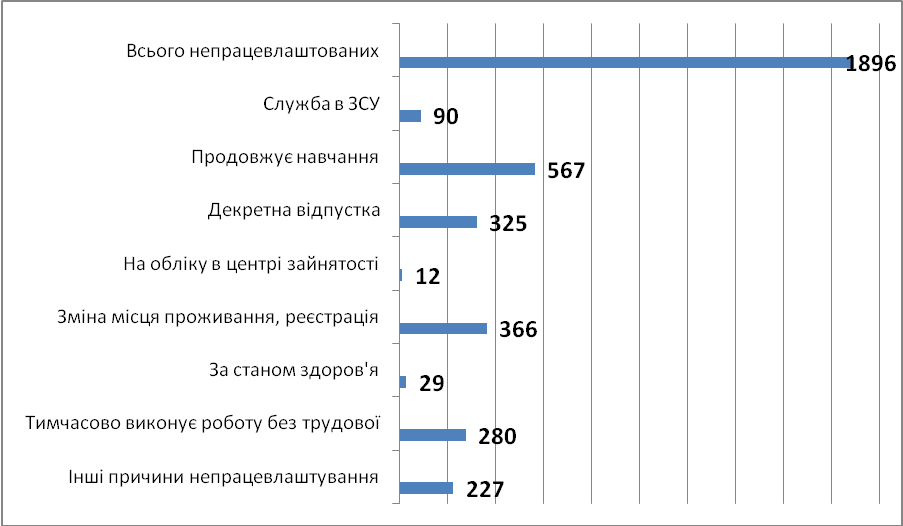 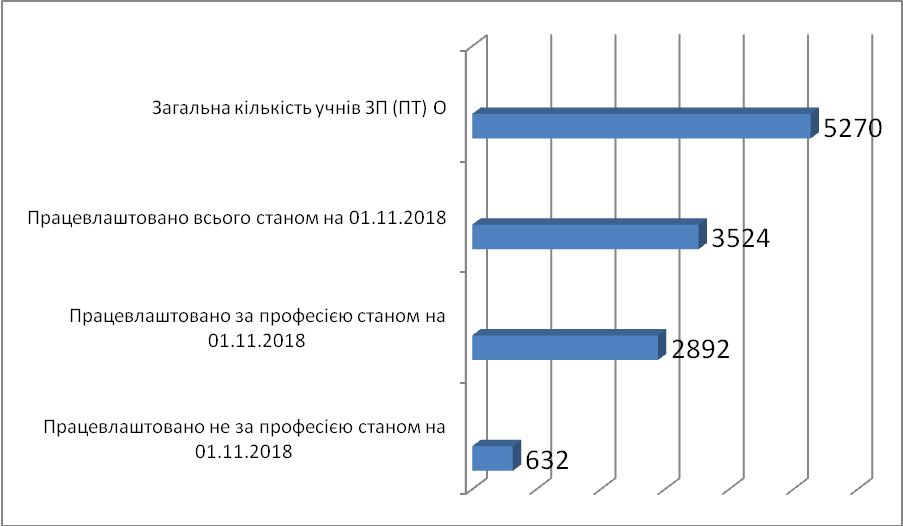 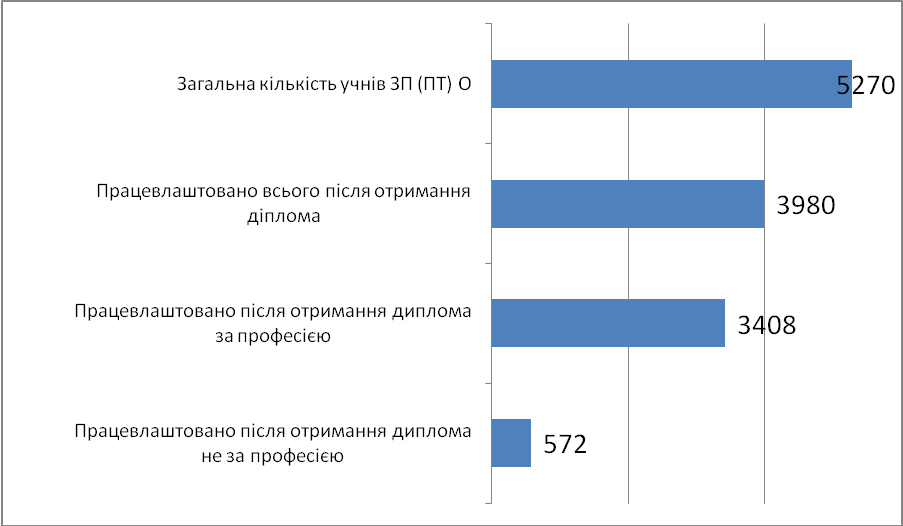 